11572-4400р. Размеры.Наполнитель синтепон.ЧерныйСинийБежизумруд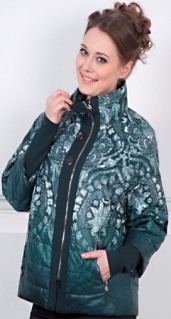 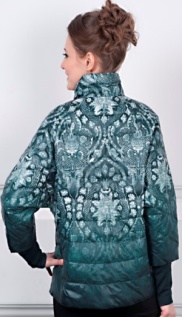 881518-4300р. Двухсторонняя. Наполнитель биопух.Синий 46*4, 48*2, 50, 56*4Сирень 46*3,48, 50*3, 52, 54, 56*3Лимон 46*3, 48*3, 50*3, 52, 54*5, 56*3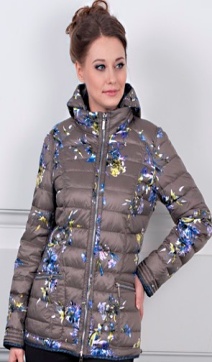 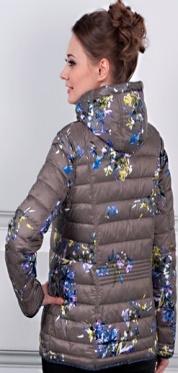 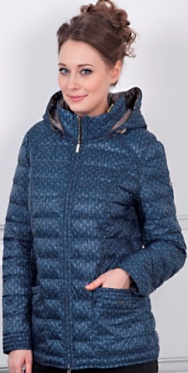 15816-4100р Размеры:46-56. Двухсторонняя, одна сторона пуховик, другая изософт.МолокоБордоМятаЖемчужный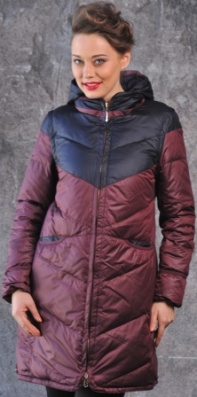 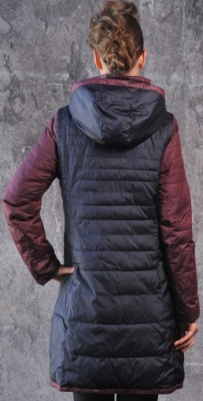 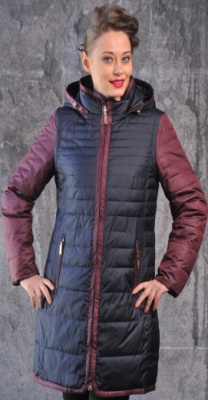 15817-5100р. Размеры:44-56. Мех чернобурка, наполнитель тинсулейтЧерный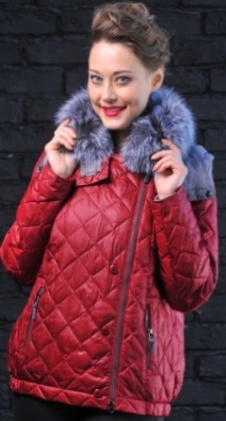 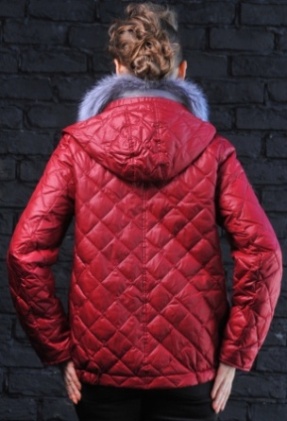 71538-3300рРазмеры:48-58. Наполнитель тинсулейтХакиФисташкаМолоко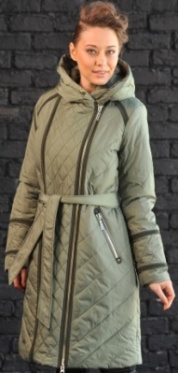 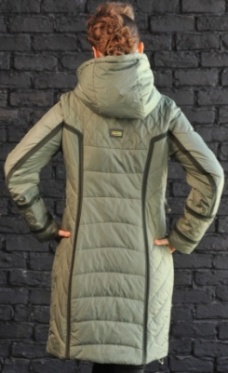 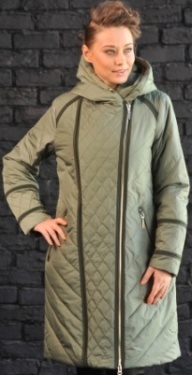 71541-4100р, отделка кролик, капюшон съёмный, наполнитель тинсулейтБеж 46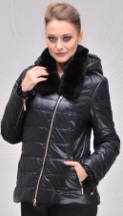 1438 -3600р, ткань 3D, наполнитель синтепон плотный.46*, 52, 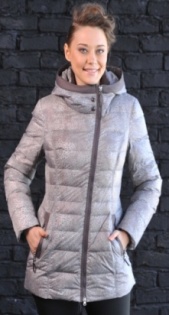 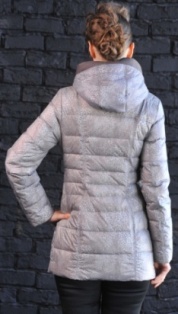 668-3600р, наполнитель изософтСлива 42, 44*2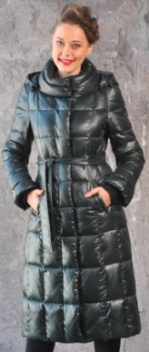 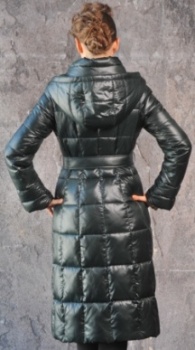 7585-4900р. Размеры:50-54. Трансформер: нижняя куртка наполнитель синтепон, двухсторонняя; верхняя наполнитель пух, отстёгиваются рукава; рукав можно вывернуть и пристегнуть, получается 2х цветная куртка.Синий-песокСиний-бордо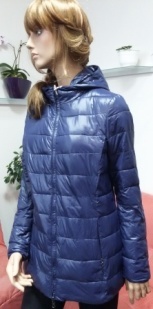 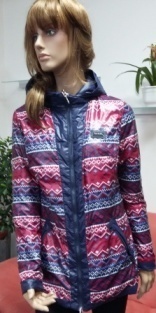 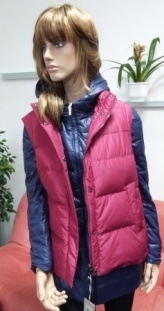 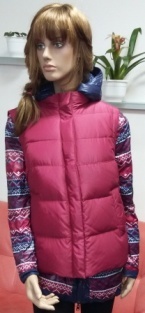 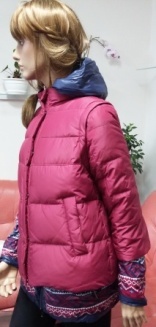 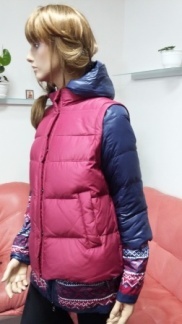 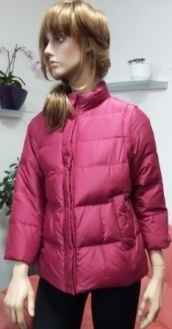 3585-10600р. Мех лиса с чернобуркой, наполнитель пух.Синий 48*2, , 52*2902 Черный 44, 46, 48,  52*4.938Шоколад 44, 46, 50, 52*2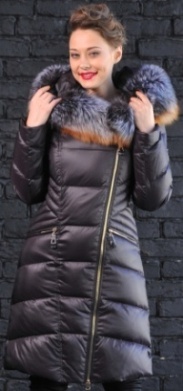 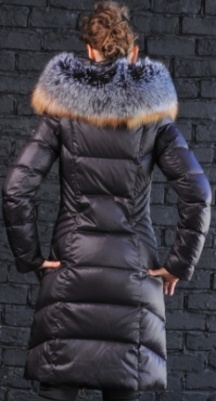 3595-9900р. Мех серебристая чернобурка, наполнитель пух.Ежевика 46, 54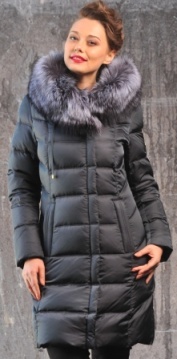 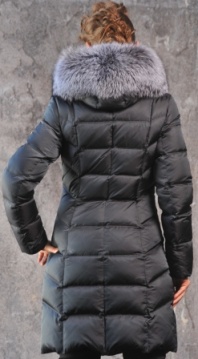 88501-2800р. Размеры:46-58. Наполнитель изософт.Серый мраморЗолото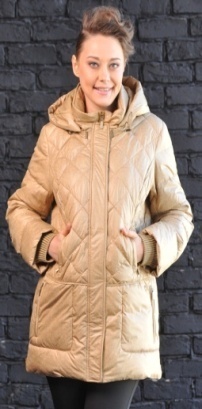 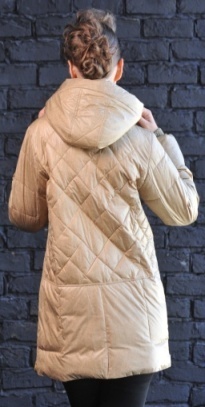 88502-3500р.  Размеры:46-56. Наполнитель изософт.СерыйЗелёныйсиний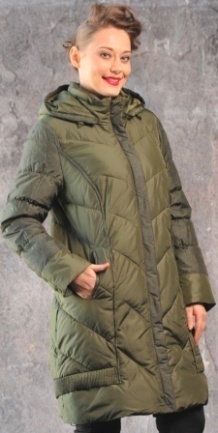 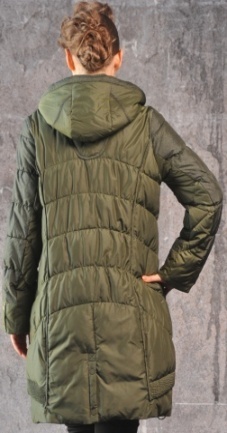 88505-3900р. Размеры:46-54. Наполнитель изософт. Двухсторонняя.ИзумрудБордоЧерный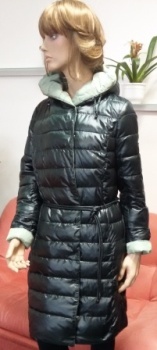 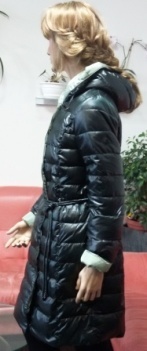 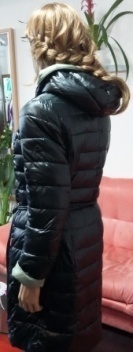 88511-2500р. Размеры 46-56. Наполнитель изософт. ХакиБордоСерый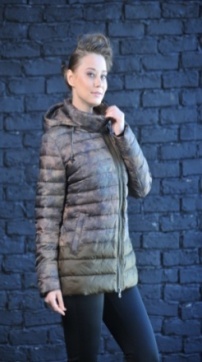 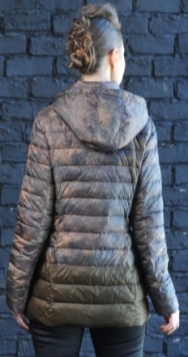 